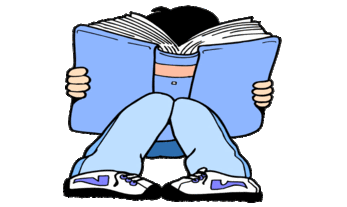 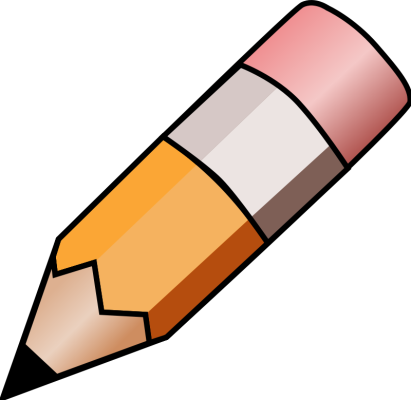 YEAR 2 HOME LEARNING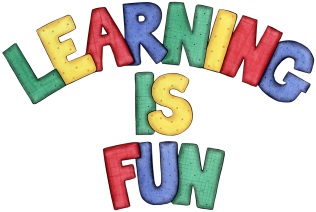 YEAR 2 HOME LEARNINGDate Set23.04.24Date Due07.05.24MathsPlease log onto EdShed (https://www.edshed.com/en-gb/login) where you will find your maths home learning under assignments. Good luck!Spelling WritingPlease log onto EdShed (https://www.edshed.com/en-gb/login) where you will find your spelling home learning under assignments. Writing TaskOver the Easter break we would like you to research a famous pirate and create an informative poster about them. Your research will be used in the classroom to help you with our learning about pirates when we return to school after Easter.ReadingRecommended daily reading time: KS1 15-20 minutes. KS2 40 minutes.GreekPlease go to Greek Class Blog for Greek Home LearningGreek Class - St Cyprian's Greek Orthodox Primary Academy